Kosken Tl kunta		LIITE 3B: Liittäminen viemäriverkostoon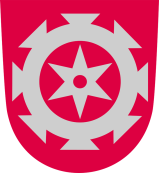 Ympäristönsuojelu		Liite poikkeushakemukseen jätevesien Aura, Koski Tl, Marttila, Pöytyä	käsittelyvaatimuksistaYmpäristönsuojelulaki 527/2014 156d §ILMOITUKSEN TUNNISTETIEDOTOHJEET LIITE 3BKangas, A. (toim). Haja-asutuksen jätevedet – Lainsäädäntö ja käytännöt. 2017. Ympäristöopas. Ympäristöministeriö. http://urn.fi/URN:ISBN:978-952-11-4740-1 Viemäriverkoston ulottaminen kiinteistön sijaintialueelle Poikkeamisen edellytyksiä arvioitaessa tulee ottaa huomioon kiinteistön mahdollinen sijainti alueella, joka on tulossa viemäriverkoston piiriin. Säännöksissä ei määritellä tarkemmin, milloin viemäriverkoston pitää olla odotettavissa tai miten pitkällä sen suunnittelun pitää olla. Kunnan toimivaltaisella viranomaisella on siten mahdollisuus harkita asiaa tapauskohtaisesti. Viemäriverkoston laajenemista tulee arvioida erityisesti sen mukaan, kuinka kunta on kehittämässä vesihuoltoa alueellaan yhdyskuntakehitystä vastaavasti. Jos kunnassa on laadittu vesihuollon kehittämissuunnitelma, on siinä voitu osoittaa alueet, jotka olisi tarkoituksenmukaista saattaa viemäröinnin piiriin. Poikkeus voidaan kuitenkin myöntää enintään viideksi vuodeksi, jolla aikajänteellä pitäisi pystyä ottamaan viemäriverkoston laajeneminen huomioon.Tietoa viemäriverkoston laajentamisesta ja verkostoon liittymisestä saa kyseisen kunnan tekniseltä johtajalta. Palautusosoite: Kosken Tl kunta, Ympäristönsuojelu, Härkätie 5, 31500 Koski Tl tai sähköpostitse ymparisto@koski.fiPalautusosoite: Kosken Tl kunta, Ympäristönsuojelu, Härkätie 5, 31500 Koski Tl tai sähköpostitse ymparisto@koski.fi(Viranomainen täyttää)DiaarimerkintäViranomaisen yhteystiedotLiite on saapunut 1. HAKIJAHakijan nimiHakijan nimiHakijan postiosoiteHakijan postiosoiteHakijan sähköpostiosoiteHakijan puh.nro2. VIEMÄRIVERKOSTOON LIITETTÄVÄT RAKENNUKSET KIINTEISTÖLLÄJokaista jäteveden käsittely- tai purkujärjestelmää kohden tulee olla täytettynä oma liite 1.  Kaikki kiinteistöllä olevat rakennukset joissa syntyy jätevesiä, liitetään viemäriverkostoon Osa kiinteistöllä olevista rakennuksista liitetään viemäriverkostoon, täsmennä mitkä rakennukset (käyttötarkoitus, mahdollinen PRT-tunnus):      3. LISÄTIETOJA KIINTEISTÖN LIITTÄMISESTÄ VIEMÄRIVERKOSTOONPerustelut poikkeamiseksi kohtuuttomuuden johdosta. Lisätietoja kiinteistön liittämisestä viemäriverkostoon.Perustelut poikkeamiseksi kohtuuttomuuden johdosta. Lisätietoja kiinteistön liittämisestä viemäriverkostoon.4. ALLEKIRJOITUKSETPaikka ja päivämäärä          ____________________________________________________________________________________________________________Hakijan allekirjoitusNimen selvennys